Příloha č. 2 - Doklad o pojištěníPojístkaMOJE FIRMA EXTRAČÍSLO POJISTNÉ SMLOUVY C550074495Počátek pojištění	13.2024Pojistné obdobíPojistná doba1 rokPojištění sjednáno na dobu neurčitouPOJISTNÍK / POJIŠTĚNÝMarek ČápU pošty 273/9, 625 00 BrnoIČO: 07 80 67 28e-mail: XXXXXXXXXXXXX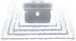 Hlavní podnikatelská činnost Truhlářské práce - 43320Příjem	400 000 KčPOJISTITELAllianz pojišťovna, a. s. (více informací najdete v zápatí stránky)B Vaše pojistné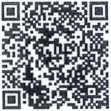 Celkové roční pojistné: 6 068 Kč Frekvence placení: čtvrtletní Splátka pojistného: 1 517 KčČíslo účtu: 2727/2700 Konstantní symbol: 3558 Variabilní symbol: 550074495ft Co je pojištěno a jaké jsou pojistné částky				Limit na pojistnou událost (U), na pojistný rok ( R).MÍSTO POJIŠTĚNÍAllianz pojišťovna, a. s., Ke Štvanici 656/3,186 00 Praha 8, Česká republika, IČO 47 11 59 71, obchodní rejstřík u Městského soudu v Praze, sp. zn. B 1815 www.allianz.cz,www.allianz.cz/napiste, tel: XXXXXXXXXXLIMITY A DÍLČÍ LIMITY Z POJISTNÝCH ČÁSTEKLimit na pojistnou událost (U), na pojistný rok (R).n0° Výše spoluúčastíSpoluúčast 1 000 KčDalší informace o pojištění a obecná ustanoveníPojištění Moje Firma se řídí podmínkami pojištění Moje Firma - průvodce pojištěním (platnost od 7.5.2023). Pojistná událost a pojistné nebezpečí jsou vymezeny v podmínkách pojištění. Pojištění je sjednáno na dobu neurčitou a pojistné období je roční.Pojištění se vztahuje na všechny podnikatelské činnosti pojištěného, ke kterým má ke dni vzniku škody oprávnění podle právních předpisů, až na situace a případy vyloučené v podmínkách pojištění.Oprávněnou osobou je pojištěný.XXXXXXXXXXXXSenior manažer správy pojištění a penzeDATUM SPLATNOSTIVÝŠE POJISTNÉHO1.3.20241 517 Kč1. 6. 20241 517 Kč1. 9. 20241517 Kč1.12. 20241 517 KčPOSKYTNUTÉ KRYTÍLIMITY A DÍLČÍ LIMITY Z POJISTNÝCH ČÁSTEKOdpovědnost10 000 000 Kč (U) / 20 000 000 Kč (R)Přerušení provozu (R) (doba ručení 90 dnů)1 330 000 KčAsistenční služby při havarijním stavu8 000 Kč / 4 zásahy ročněVěci mimo místo pojištění a věci v autě (U)30 000 KčOdpovědnost za škody na životním prostředí-Obnova dat-U pošty 273/9, 625 00 Brno (část obce: Starý Lískovec)U pošty 273/9, 625 00 Brno (část obce: Starý Lískovec)U pošty 273/9, 625 00 Brno (část obce: Starý Lískovec)PŘEDMĚTY POJIŠTĚNÍPOJISTNÁ ČÁSTKAPOJISTNÁ ČÁSTKAMovité věci50 000 KčBudova-LIMITY A DÍLČÍ LIMITY Z POJISTNÝCH ČÁSTEKLIMITY A DÍLČÍ LIMITY Z POJISTNÝCH ČÁSTEKPOSKYTNUTÉ KRYTÍMOVITÉ VĚCIBUDOVAZáklad50 000 Kč-Přírodní události50 000 Kč-Povodeň a záplava (U)50 000 Kč-Další náklady50 000 Kč-Vodovodní škody50 000 Kč-Ztráta vody (U)--Skla (U)50 000 Kč-Krádež a loupežLoupež(U)50 000 Kč50 000 KčKrádež a loupežLoupež(U)30 000 Kč-Vandalismus50 000 Kč-Rozbití strojů a elektroniky (U)--Zemětřesení--Věci zvláštní hodnoty (U)30 000 Kč-Peníze včetně denní tržby, ceniny a jiné cennosti (U)30 000 Kč-Stavební součásti (U)5 000 Kč-Převzaté věci (U)1 330 000 Kč-Věci venku (U)30 000 Kč-Porosty (U)--